Prefeitura Municipal de Ponte Nova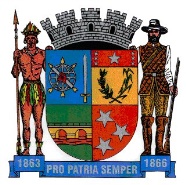 SECRETARIA DE EDUCAÇÃOEstado de Minas GeraisATIVIDADE DE MATEMÁTICA – 5º ANO ENSINO FUNDAMENTALHOJE NOSSO TEMA É JOGOS E MATERIAIS RECICLÁVEISA reciclagem reduz de forma importante o impacto sobre o meio ambiente, diminui a retirada de matérias primas da natureza, gera economia de água e é fonte de renda para os catadores. 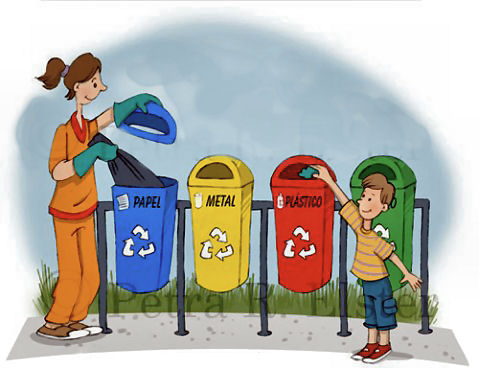 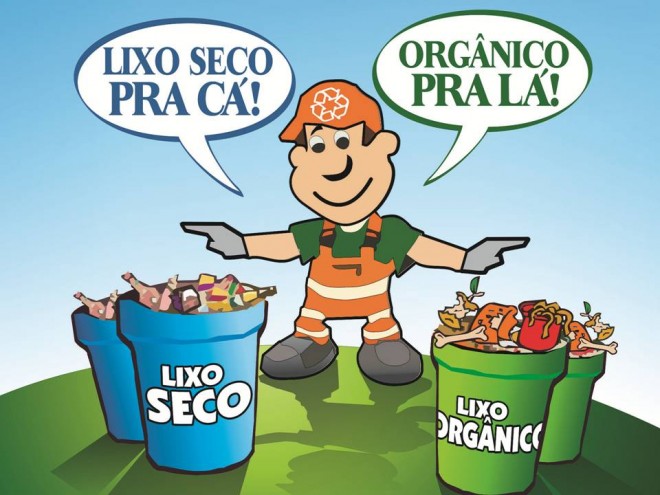 DOMINÓ HUMANO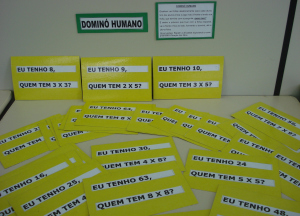 Para este jogo poderá utilizar papelão ou caixa que iria descartar para fazer as fichas.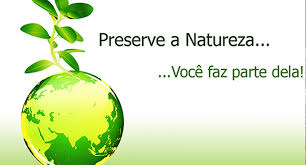 Tudo isso vai passar e em breve estaremos juntos novamente. 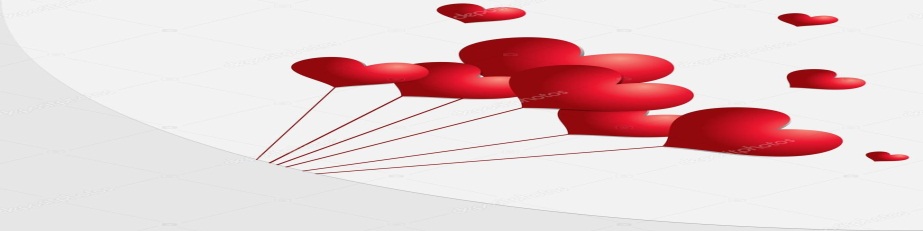 Eu tenho 12, quem tem 2x4?Eu tenho 8, quem tem 3x3?Eu tenho 9, quem tem 2x5?Eu tenho 10, quem tem 3x5?Eu tenho 15, quem tem 2x8?Eu tenho 16, quem tem 3x6?Eu tenho 18,quem tem 4x5Eu tenho 20, quem tem 7x3?Eu tenho 21, quem tem 4x6?Eu tenho 24, quem tem 5x5?Eu tenho 25, quem tem 4x7?Eu tenho 28, quem tem 6x5?Eu tenho 30, quem tem 4x8?Eu tenho 32, quem tem 4x9?Eu tenho 36, quem tem 7x5?Eu tenho 35, quem tem 8x5?Eu tenho 40, quem tem 7x6?Eu tenho 42, quem tem 9x5?Eu tenho 45, quem tem 6x8?Eu tenho 48, quem tem 6x9?Eu tenho 54, quem tem 7x8?Eu tenho 56, quem tem 7x9?Eu tenho 63, quem tem 8x8?Eu tenho 64, quem tem 8x9?Eu tenho 72, quem tem 9x9?Eu tenho 81, quem tem 2x3?Eu tenho 6, quem tem 2x7?Eu tenho 14, quem tem 2x2?Eu tenho 4, quem tem 3x9?Eu tenho 27, quem tem 3x4?